St Barbara’s Primary School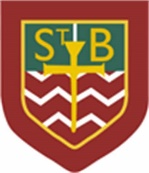 Prefix Spelling WordsnonnonexistentnonessentialnonsenseununprofessionalunapproachableunreasonableunsatisfactoryininconvenientinconsiderateinvisibleThe Daily Rigour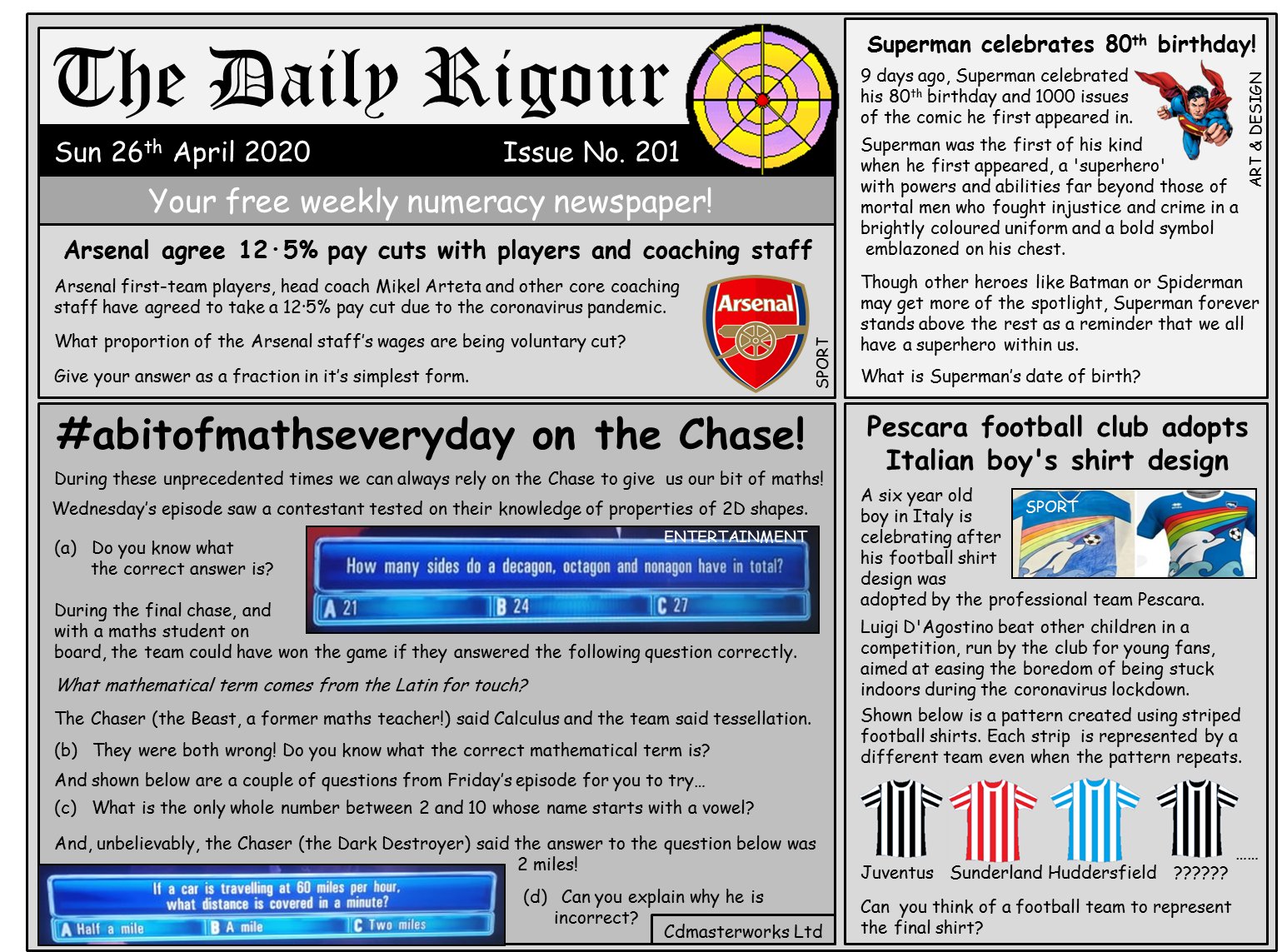 Adding Decimals Questions 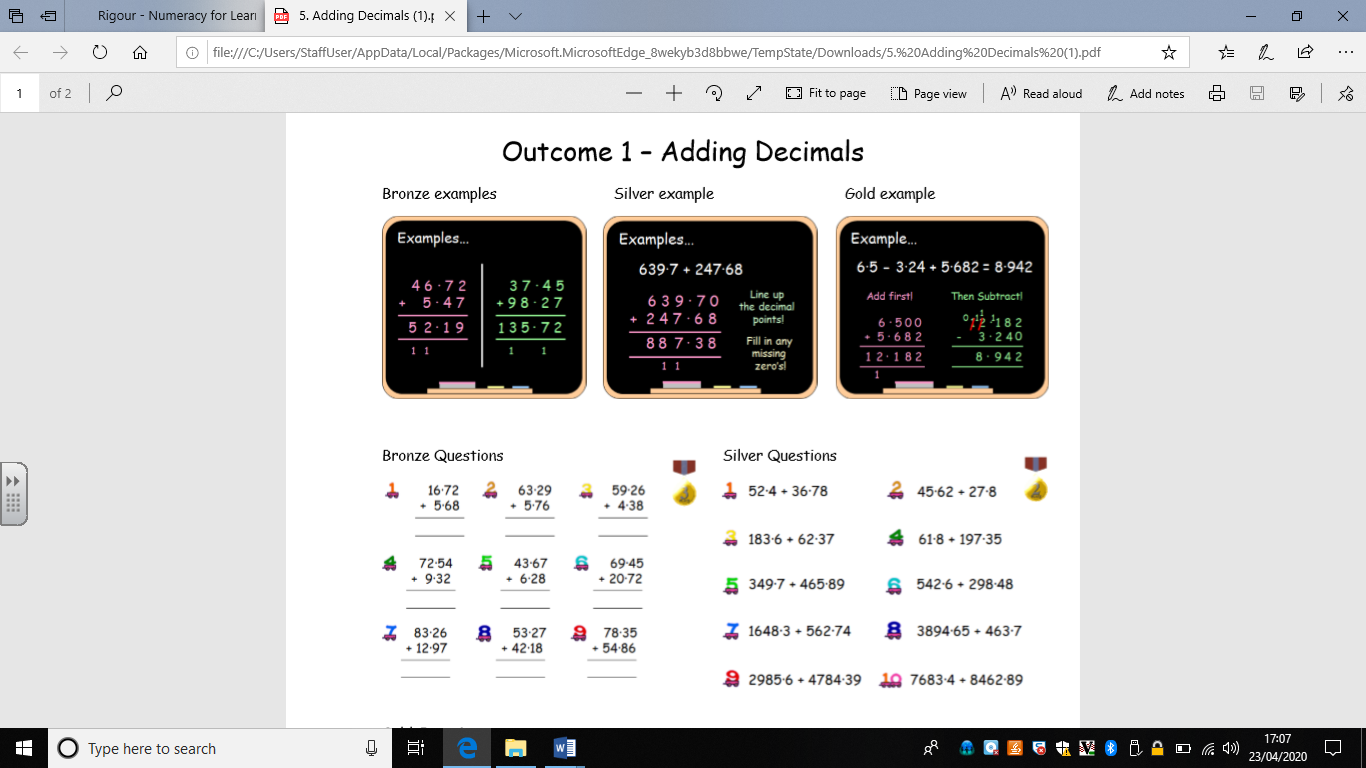 Roll the Dice Fitness Fun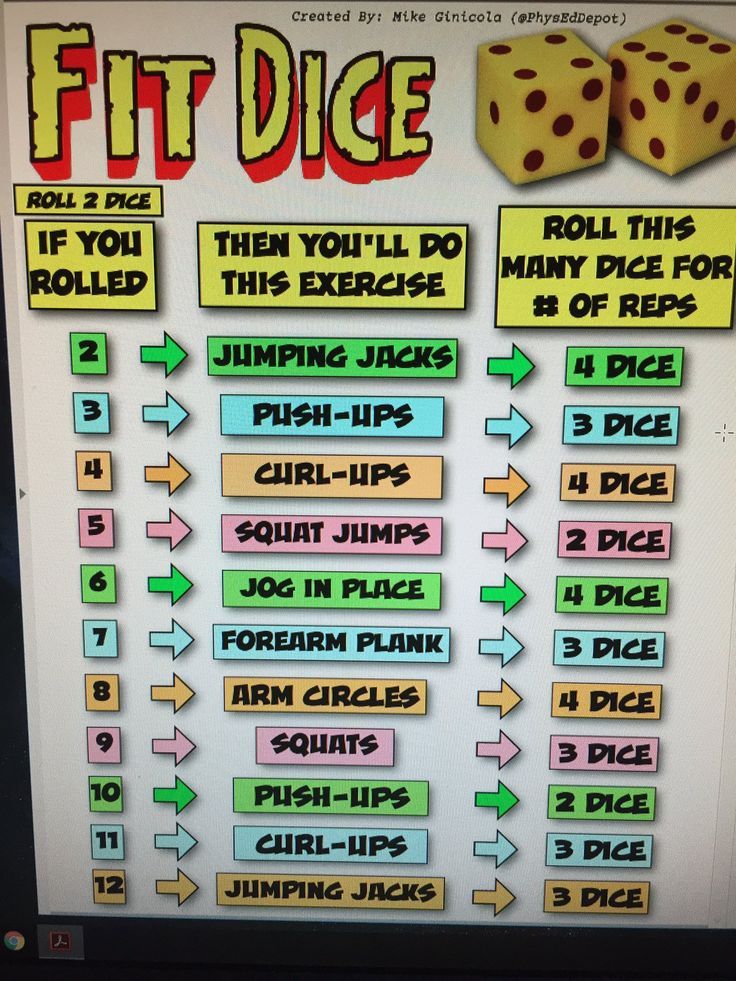 Sunday’s Gospel: Luke 24:13-35On that same day two of Jesus' followers were going to a village named Emmaus, about eleven kilometres from Jerusalem, and they were talking to each other about all the things that had happened. As they talked and discussed, Jesus himself drew near and walked along with them; they saw him, but somehow did not recognize him. Jesus said to them, “What are you talking about to each other, as you walk along?”They stood still, with sad faces. One of them, named Cleopas, asked him, “Are you the only visitor in Jerusalem who doesn't know the things that have been happening there these last few days?” “What things?” he asked.	“The things that happened to Jesus of Nazareth,” they answered. “This man was a prophet and was considered by God and by all the people to be powerful in everything he said and did. Our chief priests and rulers handed him over to be sentenced to death, and he was crucified. And we had hoped that he would be the one who was going to set Israel free! Besides all that, this is now the third day since it happened. Some of the women of our group surprised us; they went at dawn to the tomb, but could not find his body. They came back saying they had seen a vision of angels who told them that he is alive. Some of our group went to the tomb and found it exactly as the women had said, but they did not see him.”Then Jesus said to them, “How foolish you are, how slow you are to believe everything the prophets said! Was it not necessary for the Messiah to suffer these things and then to enter his glory?” And Jesus explained to them what was said about himself in all the Scriptures, beginning with the books of Moses and the writings of all the prophets.As they came near the village to which they were going, Jesus acted as if he were going farther; but they held him back, saying, “Stay with us; the day is almost over and it is getting dark.” So he went in to stay with them. He sat down to eat with them, took the bread, and said the blessing; then he broke the bread and gave it to them. Then their eyes were opened and they recognized him, but he disappeared from their sight. They said to each other, “Wasn't it like a fire burning in us when he talked to us on the road and explained the Scriptures to us?”They got up at once and went back to Jerusalem, where they found the eleven disciples gathered together with the others and saying, “The Lord is risen indeed! He has appeared to Simon!”The two then explained to them what had happened on the road, and how they had recognized the Lord when he broke the bread.Curricular Areas Primary 7 Suggested Daily Learning ActivitiesMonday 27th April Literacy Watch this morning’s Newsround. Note the main points of one or two stories in your jotter and use them to retell the news items to a member of your family.This week’s spelling focus will be prefixes and suffixes. Today we will revise some prefixes. Remember a prefix is a letter or group of letters added to the beginning of a root word to make a new word. Over the next few days we will focus on prefixes that negate meanings of words- non, in and un. Example- accurate (root word) something is correct  inaccurate- something is not correct. I have attached our focus words for the next few days below. Record each word in your jotter, underline the root word and circle the prefix. Can you write a definition for each of our focus words? Numeracy The Daily Rigour is a great numeracy newspaper. I would like you to try and complete some of the activities from the articles. I have attached a copy of this weeks’ edition of the newspaper, these are published on a weekly basis. This is a great way to develop your confidence when exploring a range of mathematical language. Watch the video link below to find out the solutions for last weeks’ edition of The Daily Rigour. https://www.youtube.com/watch?v=4aCrLgMspeA&feature=youtu.beToday we are going to focus on adding decimals. We have explored this together in class but I have included a refresher clip for you below from Rigour Maths. This is a great step by step tutorial on how to tackle these types of sums. You can choose to complete either the bronze or silver questions or if you would like to do both then go ahead.Bronze refresher cliphttps://youtu.be/jTueZ08mSe4Silver refresher cliphttps://youtu.be/KPYzmUJn5A0Health and Wellbeing Let’s start the week with some exercise. There are some great exercise resources available online however I have included some suggestions for you. You can complete a Joe Wicks workout. Go to the ‘P.E. with Joe’ section and let’s keep fit.On Facebook there is an interactive P.E. lesson with Dan Hancock that takes place between 9:00am-9:30am. I have attached the link below, however as this is on Facebook you will require parental permission.               https://www.facebook.com/danhancockfitness/If you fancy doing something a little bit different why not check out the exercise dice game that I have attached below and give it a go? TIOFClose your eyes and begin our day with the morning prayer. Remember to take a little bit of time out of your day to say a special prayer to our Guardian Angel. In this weeks’ Gospel we hear how two of the disciples went on a journey to a village called Emmaus. Along the way, they met someone really special, although they didn’t recognise him at first. Who do you think it was? Read the copy of the Gospel passage that I have included below and then think about the following questions:Two disciples are walking along, on their way to a place called Emmaus. Jesus was crucified two days before and the disciples are confused because the women have just come back from Jesus’ tomb saying that it is empty. Why was Jesus’ tomb empty? The two disciples meet another man along the road and they walk with him. Who do you think this was? Did the disciples recognise him? The man explains the Scriptures to the disciples so that they can understand that Jesus is risen from the dead.  Do the disciples recognise him now? Finally the disciples persuade the man to come and eat with them. What happens at the meal? The man takes the bread, blesses it, breaks it and shares it with the disciples. Suddenly they realise who it is. Why do you think the disciples recognise Jesus now? Can you think of another time that Jesus broke, blessed and shared the bread? The link below lets you watch a short clip about the Road to Emmaus.           https://www.youtube.com/watch?v=34zqp750auMIt would be nice if you could write a short recount about the Road to Emmaus and support your writing with an illustration. Additional TasksIf you wish to complete more tasks please select one or two tasks from your Second level grid for April.